Laura Sebastian LMT      ~        Massage Therapy Intake FormName:_______________________________________________________Cell Phone:____________________________________Address:____________________________________________________City:_____________________State:____Zip:__________Email:_______________________________________________Occupation:___________________________________________DOB:______________ Emergency Contact Name and Phone Number: ________________________________________________By signing below you agree to the following: I have completed this form to the best of my ability and knowledge and agree to inform my therapist if any of the above information changes at any time. I understand massage therapy is not a substitute for medical care. If I experience any pain or discomfort, I will immediately communicate this to the therapist so the treatment can be adjusted. 
Client Signature________________________________________________________Date________________________Medical InformationAre you taking any medications?    Yes      No
 - If yes, please listAre you currently pregnant?        Yes     No
 - If yes, how long?
- Any high-risk factors?Do you suffer from chronic pain?     Yes      No
-If yes please explain-What makes it better?Have you had any major injuries or surgeries?   Yes   No
-If yes, please list what/whenDo you have any allergies? -please list
Please indicate any condition you have had in the past or currently have:
Headaches/migraines                      Jaw Pain/TMJ
Arthritis                                              Tendonitis
Skin Conditions                                 Diabetes
High/Low BP                                     Herniated/bulging disc
Cancer                                                Edema
Varicose veins                                   Sleep difficulties
Fibromyalgia                                     Anxiety
Sprains/Strains                                 Numbness Massage InformationHave you had professional massage before?   Yes     No
-If yes, how long ago was your last massage?What is your major area of concern?How long have you had this issue?What are your goals and what type of massage are you seeking?  (Circle all that apply)

Relaxation               Stress Reduction         Pain Reduction
Gentle pressure      Medium pressure       Deep pressureAre there areas you would like focused on, and more time spent on?                If so, where?Are there areas you would like NOT massaged? 
(For example, feet, face, head, abdomen, etc.)Are you sensitive to any fragrances?     Yes      No
If yes, which ones?Please circle any areas of discomfort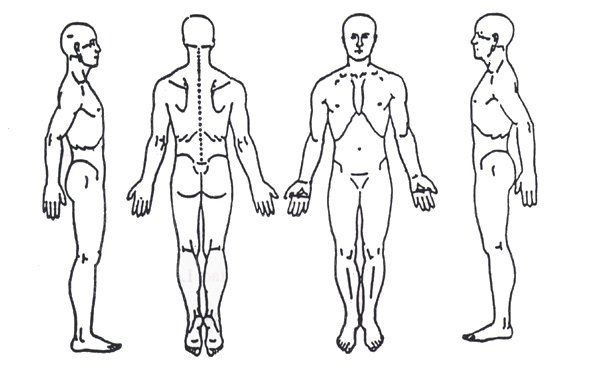 